4. pielikumsMinistru kabineta 2012.gada _____.____ noteikumiem Nr._______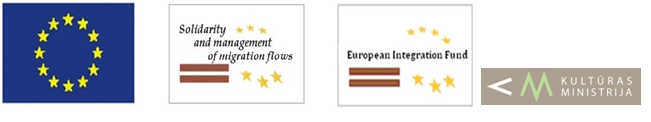 Eiropas Trešo valstu valstspiederīgo integrācijas fonda 2011.gada programmas aktivitāšu projektu iesniegumu administratīvie vērtēšanas kritērijiMinistru prezidents	V.DombrovskisKultūras ministre	Ž.Jaunzeme - GrendeVīza: Valsts sekretārs 	G.Puķītis2012.06.20. 18:27529A.LočmeleAgra.Locmele@km.gov.lv, tālr. 67330315Nr.sKritērijsDrīkst (P)/nedrīkst (N) precizēt fonda projekta iesniegumu1. Projekta iesniegums ir iesniegts sludinājumā par atklāta konkursa izsludināšanu vai uzaicinājumā noteiktajā termiņāN2. Projekta iesniedzējs vai tā pilnvarotā persona projekta iesniegumu ir iesniegusi personīgi vai nosūtījusi pa pastu aizzīmogotā iepakojumā, vai elektroniska dokumenta veidā, parakstītu ar drošu elektronisko parakstu un pievienotu laika zīmoguN3. Projekta iesniegums ir pilnībā aizpildīts, tai skaitā tam pievienoti visi šajos Ministru kabineta noteikumos noteiktie pielikumiP4. Projekta iesniegums ir izstrādāts atbilstoši šajos Ministru kabineta noteikumos noteiktajām prasībāmP5.Projekta iesniegumam pievienota projekta iesnieguma elektroniskā versija un tā pilnībā atbilst projekta iesnieguma oriģinālam (ja attiecināms)P6.Projekta iesniegums ir sagatavots datorrakstāN7.Projekta iesniegums ir sagatavots latviešu valodāN8.Projekta iesniedzējs un tā sadarbības partneri atbilst šajos Ministru kabineta noteikumos noteiktajām prasībāmN9.Projekta iesniegumu ir parakstījusi atbildīgā amatpersona atbilstoši normatīvajiem aktiemN10.Ja projekta iesnieguma iesniedzējs ir bijis projekta iesniedzējs citā fonda gada programmā, tas līdz projekta iesnieguma iesniegšanas brīdim ir atmaksājis neatbilstoši veiktus izdevumus, ja vadošā iestāde to ir pieprasījusiN11. Projekta iesniedzējam un tā sadarbības partneriem nav nodokļu parādu N12. Projekta iesniedzējs un tā sadarbības partneri nav pasludināti par maksātnespējīgiem, tai skaitā neatrodas sanācijas procesā un neatrodas likvidācijas procesā (valsts pārvaldes iestādes, pašvaldības un publisko tiesību juridiskās personas saskaņā ar šo kritēriju nevērtē)N13.Vienas fonda aktivitātes ietvaros projekta iesniedzējs ir iesniedzis vienu projekta iesniegumuN14. Projekta izdevumi ir nepārsniedz vienam projektam konkrētās aktivitātes ietvaros pieejamo finansējumu un pārsniedz vienam projektam konkrētās aktivitātes ietvaros noteikto minimālo pieejamo finansējumuN15Projekta budžets ir sabalansēts, tai skaitā izmaksu kopsumma atbilst izdevumu kopsummaiP16. Projekta iesnieguma finanšu aprēķini, tai skaitā fonda finansējuma un valsts budžeta finansējuma apjoms, ir sastādīti latos un ir aritmētiski precīzi un pareizi izstrādāti P17.Projekta iesniegumā norādītās attiecināmās izmaksas atbilst šajos Ministru kabineta noteikumos noteiktajām izmaksām P18.Projekta iesniegumā norādītā apakšlīgumu proporcija nepārsniedz šajos Ministru kabineta noteikumos noteikto vai projekta iesniegumam pievienotais detalizētais rakstiskais pamatojums sniedz pietiekamu skaidrojumu par apakšlīgumu proporcijas pārsniegšanuP19.Projekta iesniegumā ievērota proporcija tam, cik lielu finansējuma un pasākumu īstenošanas daļu var nodot sadarbības partneriemP20.Projekta iesniegumā norādīto netiešo izmaksu proporcija nepārsniedz šajos Ministra kabineta noteikumos noteiktoP21.Projekta kalendāra plānā paredzēti saprātīgi un pietiekami termiņi projekta pasākumu īstenošanaiP22.Projekta ietvaros radušos maksājumus projektā ir paredzēts veikt laikposmā no atzinuma par nosacījumu izpildi apstiprināšanas dienas līdz granta līgumā noteiktajam projekta gala pārskata iesniegšanas termiņam, bet ne vēlāk kā līdz 2013.gada 31.jūlijamN23.Projekta iesniegumā ir ievēroti fonda teritoriālās darbības ierobežojumiP24.Projekta iesniegums (vai atsevišķi tajā ietvertie pasākumi) nav iesniegts vai apstiprināts finansēšanai no cita finanšu avota, izņemot gadījumus, ja pirms iesniegšanas vadošajā iestādē projektu iesniegumu atlasei tas jau noraidītsN25.Projekta plānoto līgumu saraksts atbilst projekta pasākumiem, fonda projekta budžeta tāmei un detalizētajam izmaksu aprēķinam un ir pareizi izstrādāts, izvēlētās iepirkuma procedūras atbilst normatīvajiem aktiem iepirkuma jomāP